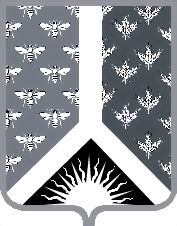 СОВЕТ НАРОДНЫХ ДЕПУТАТОВ НОВОКУЗНЕЦКОГО МУНИЦИПАЛЬНОГО РАЙОНАР Е Ш Е Н И Еот 18 сентября 2018 г. № 10Об образовании постоянных комиссий Совета народных депутатов Новокузнецкого муниципального района	Руководствуясь статьей 25 Устава муниципального образования «Новокузнецкий муниципальный район», статьей 10 Регламента Совета народных депутатов Новокузнецкого муниципального района, Совет народных депутатов Новокузнецкого муниципального района  Р Е Ш И Л:1. Образовать следующие постоянные комиссии Совета народных депутатов Новокузнецкого муниципального района и установить их численный состав:комиссию по вопросам бюджета, налоговой политики, финансов и экономики. Численный состав комиссии - 6 депутатов Совета народных депутатов Новокузнецкого муниципального района;комиссию по вопросам градостроительной и дорожной деятельности, коммунального хозяйства, транспорта и связи.  Численный состав комиссии - 6 депутатов Совета народных депутатов Новокузнецкого муниципального района;комиссию по вопросам социальной политики.  Численный состав комиссии - 7 депутатов Совета народных депутатов Новокузнецкого муниципального района;комиссию по вопросам местного самоуправления. Численный состав комиссии - 6 депутатов Совета народных депутатов Новокузнецкого муниципального района.2. Контроль за исполнением настоящего Решения возложить на Аришина А. А. - заместителя председателя Совета народных депутатов Новокузнецкого муниципального района.3. Настоящее Решение вступает в силу со дня его принятия.Председатель Совета народных депутатов Новокузнецкого муниципального района                                                                            Е. В. Зеленская                                                                  